English 110 Worksheet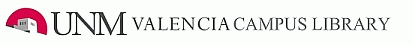 Choose your TopicBrainstormFinding sources:Name:Essay 1Essay 2Essay 1 ThemesCommon ThemesEssay 2 ThemesContrasting ThemesFinding a resource (evidence)Finding a resource (evidence)Finding a resource (evidence)Finding a resource (evidence)Finding a resource (evidence)Your type of resourceYour type of resourceArticlesArticlesArticlesYour finding toolChoose 1Your finding toolChoose 1LIBROS Search EverythingAcademic Search CompleteLiterary Reference CenterLIBROS Search EverythingAcademic Search CompleteLiterary Reference CenterLIBROS Search EverythingAcademic Search CompleteLiterary Reference CenterYour search strategy Write or Copy/Paste the wordsyou used to search.Your search strategy Write or Copy/Paste the wordsyou used to search.Citation informationCopy and paste your citationCitation informationCopy and paste your citationEvaluate your resource (TRAP).Evaluate your resource (TRAP).Evaluate your resource (TRAP).Evaluate your resource (TRAP).Evaluate your resource (TRAP).TimelinessRelevanceRelevanceAuthorityPurposeWhen was this published?Is the information on the page time sensitive?How important is "current" to the topic?Does the date of the information affect its accuracy?Does this meet the needs of my assignment? Is it on my topic? How deeply is my topic covered in this source?Is the information accurate?How would I use this source?Does this meet the needs of my assignment? Is it on my topic? How deeply is my topic covered in this source?Is the information accurate?How would I use this source?Who is author?Is the author credible?Is the publishing organization credible?Who is the audience?Why was this written/published?Does it show bias?  EvalutionWhy  would you use this article for your paper?EvalutionWhy  would you use this article for your paper?Your type of resourceYour type of resourceArticleArticleArticleYour finding toolYour finding toolLIBROS Search EverythingAcademic Search CompleteLiterary Reference CenterLIBROS Search EverythingAcademic Search CompleteLiterary Reference CenterLIBROS Search EverythingAcademic Search CompleteLiterary Reference CenterYour search strategyWrite or Copy/Paste the wordsyou used to search.Your search strategyWrite or Copy/Paste the wordsyou used to search.Citation informationCopy and paste your citationCitation informationCopy and paste your citationEvaluate your resource (TRAP).Evaluate your resource (TRAP).Evaluate your resource (TRAP).Evaluate your resource (TRAP).Evaluate your resource (TRAP).TimelinessRelevanceRelevanceAuthorityPurposeWhen was this published?Is the information on the page time sensitive?How important is "current" to the topic?Does the date of the information affect its accuracy?Does this meet the needs of my assignment? Is it on my topic? How deeply is my topic covered in this source?Is the information accurate?How would I use this source?Does this meet the needs of my assignment? Is it on my topic? How deeply is my topic covered in this source?Is the information accurate?How would I use this source?Who is author?Is the author credible?Is the publishing organization credible?Who is the audience?Why was this written/published?Does it show bias?  EvalutionWhy  would you use this article for your paper?EvalutionWhy  would you use this article for your paper?